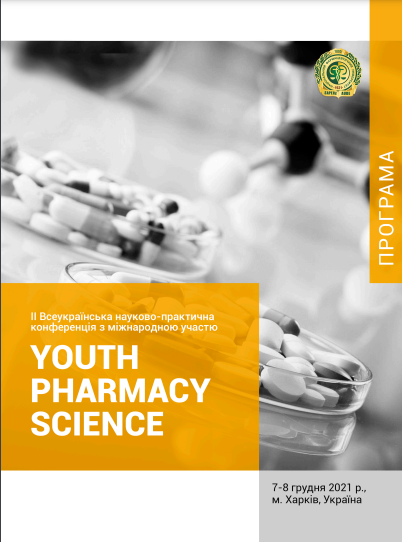 КАФЕДРА МІКРОБІОЛОГІЇ, ВІРУСОЛОГІЇ ТА ІМУНОЛОГІЇprogramma konferencii II_YOUTH PHARMACY SCIENCE_7-8 грудня 20211. Сучасні підходи до лабораторної діагностики герпесвірусних інфекцій Доповідач: Ситенко Аліна Науковий керівник: Дубініна Н.В., к.мед.н., доцент 2. Причины антибиотикорезистентности во время пандемии COVID-19 Доповідач: Атмані Бушра Науковий керівник: Дубініна Н.В., к.мед.н., доцент 3. Роль вакцин у боротьбі з антибіотикорезистентністю мікроорганізмів Доповідач: Дубініна Юлія Науковий керівник: Дубініна Н.В., к.мед.н., доцент 4. Гепатит С і COVID-19. Особливості змішаної інфекції Доповідач: Никонорова Маргарита Науковий керівник: Дубініна Н.В., к.мед.н., доцент 5. Перспективи створення антирабічних препаратів Доповідач: Почкай Юлія Науковий керівник: Дубініна Н.В., к.мед.н., доцент 6. Сказ: історична ретроспектива і сучасні уявлення . Доповідач: Попов Олександр Науковий керівник: Дубініна Н.В., к.мед.н., доцент 7. Тропічні гельмінтози в Україні Доповідачі: Волобуєва Анастасія, Тимошенко Карина Науковий керівник: Гейдеріх О.Г., к.мед.н., доцент 8. Динаміка захворюваності на туберкульоз у період пандемії коронавірусної хвороби Доповідачі: Алтуніна Вікторія, Бесараб Альона Науковий керівник: Гейдеріх О.Г., к.мед.н., доцент 9. ВІЛ-інфекція як соціальна проблема Доповідач: Пруднікова Анжеліка Науковий керівник: Гейдеріх О.Г., к.мед.н., доцент 10. Стійкість спорових форм збудників інфекцій при дезінфекції та стерилізації Доповідач: Метельська Аліна Науковий керівник: Шаповалова О.В., к.б.н., с.н.с. 11. Дослідження четвертинних амонієвих сполук та пероксидів Доповідач: Ларьков Дмитро Науковий керівник: Шаповалова О.В., к.б.н., с.н.с. 28 12. Санітарно-мікробіологічне дослідження йогурту Доповідач: Батрух Владлена Науковий керівник: Шаповалова О.В., к.б.н., с.н.с. 13. Міфи та реальність віл інфекції Доповідачі: Кононенко Владислава. Білокузова Ганна Науковий керівник: Кошова О.Ю., к.фарм.н., с.н.с. 14. Антикворумні препарати, як альтернатива антибіотикам Доповідач: Гончар Юлія Науковий керівник: Сілаєва Л.Ф., к.б.н., доцент 15. Мікробіологічне дослідження заквасок. Методи мікробіологічного контролю якості заквасок Доповідач: Яковлєва Анна Науковий керівник: Шакун О.А., к.мед.н., доцент 16. Мікробіологічне дослідження масла Доповідач: Іваненко Лілія Науковий керівник: Шакун О.А., к.мед.н., доцент 17. Лабораторна діагностика менінгококової інфекції Доповідач: Богатир Євгенія Науковий керівник: Шакун О.А., к.мед.н., доцент 18. Лабораторна діагностика вірусного гепатиту В Доповідач: Бондаренко Інна Науковий керівник: Шакун О.А., к.мед.н., доцент 19. Сказ: епідеміологія і профілактика. Ситуація в Україні Доповідач: Хмель Андрій Науковий керівник: Тіщенко І.Ю., к.б.н., доцент 20. Герпесвіруси: роль в онкогенезі Доповідач: Гезун Артур Науковий керівник: Тіщенко І.Ю., к.б.н., доцент 21. Збудники хламідіозу: особливості впливу на організм людини Доповідач: Споднікайло Вероніка Науковий керівник: Тіщенко І.Ю., к.б.н., доцент 22. Некоторые механизмы формирования антибиотикорезистентности Доповідач: Абделадим Эль-Ассри Науковий керівник: Тіщенко І.Ю., к.б.н., доцент